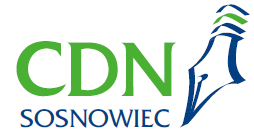 Oferta szkoleń doskonalących
proponowanych przez CDN w Sosnowcu
na rok szkolny 2023 / 20241-30 LISTOPADA 2023 r.SZKOLENIA STACJONARNE SZKOLENIA STACJONARNE SZKOLENIA STACJONARNE SZKOLENIA STACJONARNE SZKOLENIA STACJONARNE SZKOLENIA STACJONARNE 11. Pozytywna DyscyplinaMarta Miklasińska, 
Aleksandra ElmrychSZKOLENIE STACJONARNE16 hAdresaci: nauczyciele przedszkoli, wszystkich typów szkół i placówekLink do zapisu:https://forms.gle/aWvnAuZ28TAZW4cu8cz. I –14.11.2023cz. II – 21.11.2023cz. III – 28.11.2023cz. IV – 5.12.2023 (wtorki)godz. 9.00CDN Sosnowiec, ul. Białostocka 17BEZPŁATNE13. Arteterapeutyczny trening umiejętności społecznychTomasz KutaSzkolenie certyfikacyjne 
dla realizatorów programu 
w szkołach i placówkachSZKOLENIE STACJONARNE10 hAdresaci: nauczyciele pracujący z osobami  z niepełnosprawnością intelektualną w stopniu lekkim, zespołem Aspergera, zagrożonymi niedostosowaniem społecznym, uczniami wycofanymi, nieśmiałymi 
oraz agresywnymi cz. I – 8.11.2023cz. II – 13.11.2023(środa, poniedziałek)godz. 16.30CDN Sosnowiec, ul. Białostocka 17200 zł17.Cztery kroki do porozumieniaAneta FrugalskaSZKOLENIE STACJONARNE3 hAdresaci: nauczyciele wszystkich typów szkół 
i placówek14.11.2023(wtorek)godz. 16.30CDN Sosnowiec, ul. Białostocka 1760 zł18.Czytanie globalne – praktyczne wskazówki wykorzystania metody odimiennejBeata ŚlęczkaSZKOLENIE STACJONARNE3 hAdresaci: nauczyciele edukacji przedszkolnej 
i wczesnoszkolnej6.11.2023(poniedziałek)godz. 17.00CDN Sosnowiec, ul. Białostocka 1760 złSZKOLENIA ONLINESZKOLENIA ONLINESZKOLENIA ONLINESZKOLENIA ONLINESZKOLENIA ONLINESZKOLENIA ONLINE21.Priorytet MEiNWsparcie nauczycieli i innych członków społeczności szkolnych 
w rozwijaniu umiejętności podstawowych i przekrojowych uczniów, w szczególności z wykorzystaniem pomocy dydaktycznych zakupionych w ramach programu „Laboratoria Przyszłości”Zyta CzechowskaSZKOLENIE ONLINE3 hAdresaci: zainteresowani nauczyciele przedmiotów humanistycznych i ścisłych, wychowawcy 
i nauczyciele wczesnoszkolni pracujący  w szkołach ogólnodostępnych oraz szkołach specjalnych 15.11.2023(środa)godz. 17.0070 zł23.Priorytet MEiNJak oceniać osiągnięcia uczniów?Trener z doświadczeniemSZKOLENIE ONLINE3 hAdresaci: nauczyciele wszystkich typów szkół 
i placówek23.11.2023(czwartek)godz. 17.0060 zł24.Priorytet MEiNPraca w klasie zróżnicowanej językowoTrener z doświadczeniemSZKOLENIE ONLINE4 hAdresaci: nauczyciele wszystkich typów szkół30.11.2023(czwartek)godz. 17.0060 zł27.PRIORYTET MEiN ABC organizacji pomocy psychologiczno-pedagogicznej 
i kształcenia specjalnego  
w przedszkolu/szkole Sabina Müller SZKOLENIE ONLINE3 hAdresaci: nauczyciele edukacji przedszkolnej i wczesnoszkolnej, logopedzi, nauczyciele uczący  
w klasach 4-8, pedagodzy, psycholodzy 16.11.2023(czwartek)godz. 17.0070 zł32.ABC nauczyciela edukacji przedszkolnejElżbieta BrolSZKOLENIE ONLINE3 hAdresaci: nauczyciele edukacji przedszkolnej15.11.2023(środa)godz. 17.0070 zł34.Warsztaty Anty-Fake-NewsJoanna WaszkowskaSZKOLENIE ONLINE2 hAdresaci: nauczyciele wszystkich typów szkół 
i placówek22.11.2023(środa)godz. 17.0050 złSIECI WSPÓŁPRACY I SAMOKSZTAŁCENIASIECI WSPÓŁPRACY I SAMOKSZTAŁCENIASIECI WSPÓŁPRACY I SAMOKSZTAŁCENIASIECI WSPÓŁPRACY I SAMOKSZTAŁCENIASIECI WSPÓŁPRACY I SAMOKSZTAŁCENIASIECI WSPÓŁPRACY I SAMOKSZTAŁCENIAS5.Sieć Współpracy i Samokształcenia dla Psychologów i Pedagogów(Współpraca z PPP nr 1 w Sosnowcu)Sylwia Jagieła, Anna KacprzykSZKOLENIE STACJONARNEAdresaci: psycholodzy i pedagodzyLink do zapisów: https://forms.gle/x4Ej5BjeXGXjCVWs522.11.2023(środa)

godz. 9.00
CDN Sosnowiec, ul. Białostocka 17BEZPŁATNES7Sieć Współpracy
i Samokształcenia Dyrektorów Przedszkoli  (Współpraca z RODN WOM w Katowicach)SZKOLENIE STACJONARNEAdresat: dyrektorzy przedszkoliLink do zapisów:https://forms.gle/1e6TVS2uqNqwzGGGA21.11.2023(wtorek)

godz. 11.00
CDN Sosnowiec, ul. Białostocka 1760 ZŁKOSZT     ROCZNYS8Sieć Współpracy i Samokształcenia Dyrektorów Szkół i Placówek (Współpraca z RODN WOM 
w Katowicach)SZKOLENIE STACJONARNEAdresat: dyrektorzy szkół i placówekLink do zapisów: https://forms.gle/1e6TVS2uqNqwzGGGA17.11.2023(piątek)

godz. 11.00
CDN Sosnowiec, ul. Białostocka 1760 ZŁKOSZT     ROCZNYS15.Sieć Współpracy i SamokształceniaNauczycieli HistoriiPierwsze szkolenie stacjonarne. Kolejne według ustaleń 
z nauczycielamiSZKOLENIE STACJONARNEAdresaci: nauczyciele historiiLink do zapisów:https://forms.gle/8m1GAbxZtq3mWh2B829.11.2023(środa)godz. 16.00CDN Sosnowiec, ul. Białostocka 17BEZPŁATNES11.Sieć Współpracy i SamokształceniaNauczycieli wychowania przedszkolnego i edukacji wczesnoszkolnejSZKOLENIE STACJONARNEAdresaci: nauczyciele wychowania przedszkolnego i edukacji wczesnoszkolnejLink do zapisów: https://forms.gle/q2peQGhJPeXSuE4j627.11.2023(środa)godz. 17.00CDN Sosnowiec, ul. Białostocka 17BEZPŁATNESZKOLENIA Z OFERTY DODATKOWEJSZKOLENIA Z OFERTY DODATKOWEJSZKOLENIA Z OFERTY DODATKOWEJSZKOLENIA Z OFERTY DODATKOWEJSZKOLENIA Z OFERTY DODATKOWEJSZKOLENIA Z OFERTY DODATKOWEJXI.1Oswoić GPT – bezpieczeństwo 
i efektywne wykorzystanie sztucznej inteligencji (AI) w edukacjiAnna JędryczkoSZKOLENIE ONLINE3 hAdresaci: nauczyciele wszystkich typów szkół 
i placówek6.11.2023(poniedziałek)godz. 17.0060 złXI.2Wirtualny świat dzieci i młodzieży Cykl bezpłatnych szkoleń online dla nauczycieli i rodziców Uzależnienia Behawioralne. Ryzykowne zachowanie 
dzieci i młodzieży. Cyberprzemoc. Wirtualny świat gier i hazardu. Katarzyna KudybaSZKOLENIE ONLINE3 h x 4Adresaci: nauczyciele wszystkich typów szkół 
i placówek, rodziceFormularz zgłoszeniowy dla nauczycieli: https://forms.gle/LwW4cijWxVwWQ2jP9Formularz zgłoszeniowy dla rodziców: https://forms.gle/V369u1S4Jc6QABu889.11.2023(czwartek)godz. 17.3020.11.2023(poniedziałek)godz. 17.3027.11.2023(poniedziałek)godz. 17.3029.11.2023 (środa)godz. 17.30BEZPŁATNESzkolenie finansowane ze środków Gminy Sosnowiec 
w ramach Gminnego Programu Profilaktyki i Rozwiązywania Problemów Alkoholowych oraz Przeciwdziałania NarkomaniiXI.3Neurobiologia konfliktu 
z nastolatkiem. Dlaczego taktrudno zrozumieć własne dziecko?dr Marek Kaczmarzyk, prof. UŚSZKOLENIE ONLINE3 hAdresaci: nauczyciele wszystkich typów szkół 
i placówek, rodzice Formularz zgłoszeniowy dla nauczycieli:
https://forms.gle/STKcVcJuT7tNhiMS6Formularz zgłoszeniowy dla rodziców:
https://forms.gle/TrSv4seajdpjPNHy513.11.2023(poniedziałek)godz. 17.30BEZPŁATNESzkolenie finansowane ze środków Gminy Sosnowiec 
w ramach Gminnego Programu Profilaktyki i Rozwiązywania Problemów Alkoholowych oraz Przeciwdziałania NarkomaniiXI.4System Informacji Oświatowej 
w praktyceGrzegorz PochopieńSZKOLENIE STACJONARNE6 hAdresaci: dyrektorzy, wicedyrektorzy, pracownicy administracji szkół i placówek oświatowych, osoby odpowiedzialne za wprowadzanie danych do SIO20.11.2023(poniedziałek)godz. 9.00CDN Sosnowiec, ul. Białostocka 17270 złXI.5Diagnoza i metodyka pracy 
z dzieckiem zdolnymAleksandra StolarczykSZKOLENIE STACJONARNE8 h(2 x 4 h)Adresaci: nauczyciele edukacji przedszkolnej 
i wczesnoszkolnejcz. I –21.11.2023cz. II – 28.11.2023(wtorki)godz. 16.30CDN Sosnowiec, ul. Białostocka 17120 złXI.6Konferencja wspierająca dyrektorów 
i wicedyrektorów EDULIDERZY 2023SZKOLENIEWYJAZDOWEAdresaci: dyrektorzy, wicedyrektorzyFormularz zgłoszeniowy:https://forms.gle/HCUu9bWasn7RZNjVA  termin: 8-9 LISTOPADA 2023 roku(środa, czwartek)Miejsce: Istebna, hotel SREBRNY BUCZNIK1333 zł (dla stałych uczestn. lub przypadku zgłoszenia min. 2 osób cena 1222 zł)